Supplementary InformationAntimalarial activity of primaquine operates via a two-step biochemical relayCamarda et al.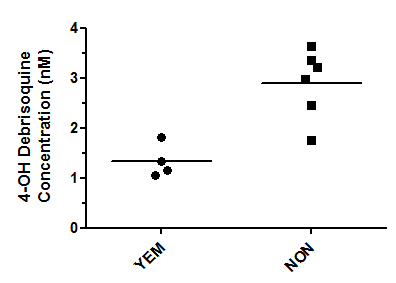 Supplementary Figure 1. CYP2D6 functional assay in YEM and NON hepatocyte lots. Debrisoquine, (100 M) was added to hepatocyte cultures and collected after 1 h. The amount of 4-hydroxydebrisoquine was measured in the collected supernatant by LC/MS/MS. A single experiment was performed, with 4 and 6 replicates for YEM and NON lots, respectively.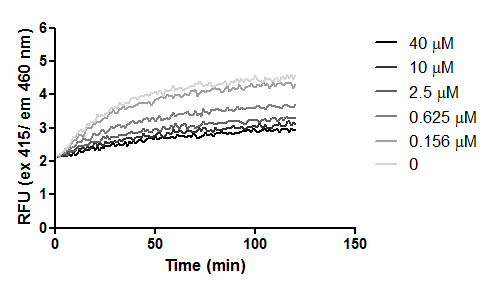 Supplementary Figure 2. Dose-response inhibition of CYP2D6 activity by paroxetine. CYP2D6 activity in the presence of different concentrations paroxetine was measured by recording the conversion of Vivid BOMCC substrate (Life Technologies) into a fluorescent product. Fluorescence was recorded using a microplate spectrophotometer (The Thermo Electron Varioskan). A single experiment was performed.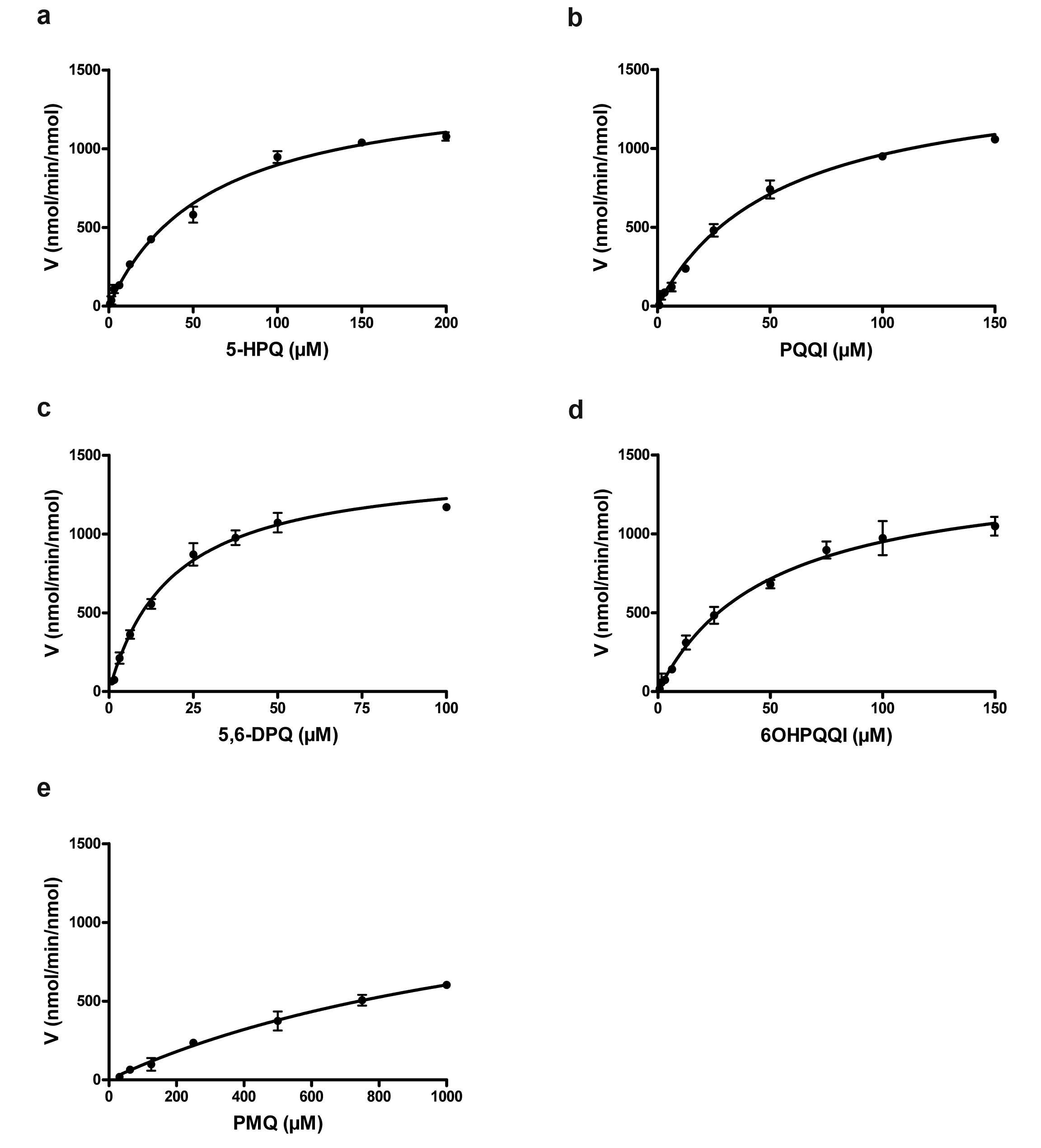 Supplementary Figure 3. Initial reaction rates for human CPR with different primaquine derivatives. NADPH consumption was measured with 25 nM human CPR and various primaquine metabolites concentrations. Initial reaction rates were obtained from four (PQQI, 6OHPQQI, PQ) or five (5-HPQ, 5,6-DPQ) determinations from two independent experimental assay sets. Solid lines represent fits of data to Michaelis–Menten equation using GraphPad Prism v7.  a, 5-HPQ; b, PQQI; c, 5,6-DPQ; d, 6OHPQQI; e, PQ.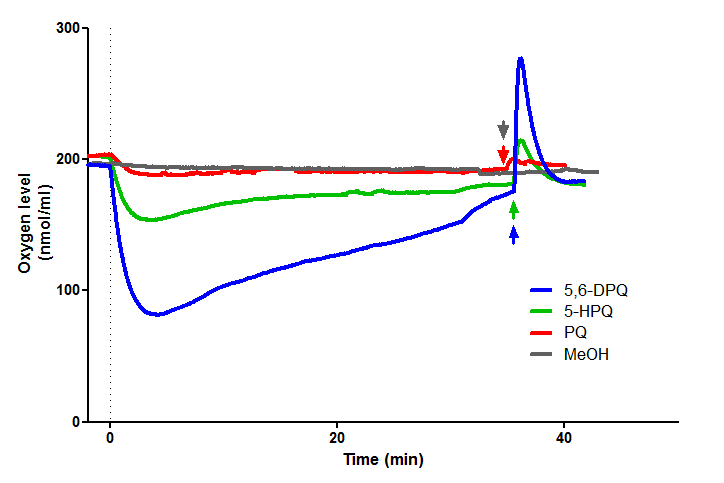 Supplementary Figure 4. Representative full trace of oxygen levels during liver microsomes metabolism of PQ and OH-PQm. Before compound additions, oxygen levels were recorded until stabilisation. PQ, OH-PQm and methanol as a control were added at time t=0. When oxygen levels approached the initial values, catalase was added (color coded arrows).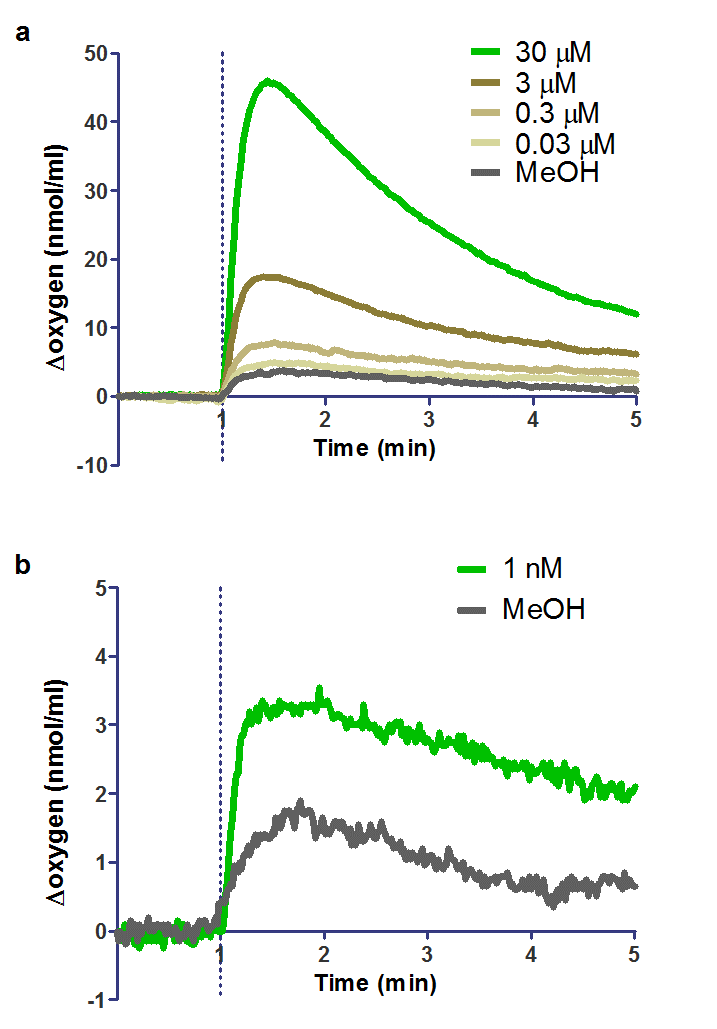 Supplementary Figure 5. H2O2 generation by nanomolar addition of 5-HPQ upon incubation with human CPR. a, H2O2 production was measured as catalase-mediated oxygen release after incubation (30 – 0.03 M) with human CPR; b, 5-HPQ at 1 nM was incubated 4 h with human CPR before addition of catalase and oxygen release measurement. The x axis was adjusted by defining the addition of catalase as t=0, and the corresponding y axis value defined as 0 nmol mL-1. The average of two independent experiments are shown.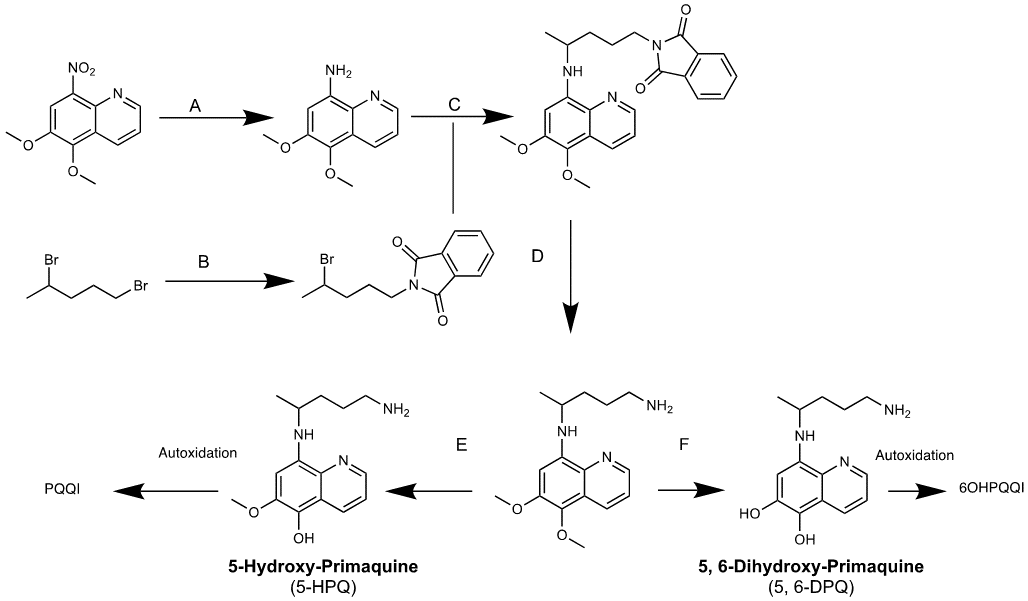 Supplementary Figure 6. Synthesis of Primaquine Metabolites (A) THF, Sodium hypophosphite in water, 10% Pd/C, N2, 10 min, r.t, 99%. (B) Potassium phthalimide, Acetone, Reflux, 24 h, 91%; C (i) 1-phthalimido-4-bromopentane (1.3 eq), 150°C, Ar(g) (ii) NEt3 (1.3 eq) added dropwise over 1.5 h. stir 1.5 h (iii) 1-phthalimido-4-bromopentane (1.7 eq) (iv) NEt3 (0.85 eq) dropwise over 30 min, stir 2 h (v) 1-phthalimido-4-bromopentane (0.325 eq) (vi) NEt3 (0.36 eq) dropwise over 30 min, stir 2 h, 77%. (D) Hydrazine monohydrate (3.3 eq), Ethanol, reflux, 6 h, 97%; (E) 48% HBr in water, Argon, Reflux at 120°C, 20 Min, ~79% recovery very unstable (F) 48% HBr in water, Argon, 6 h.Supplementary Table 1Comparison of anti-gametocyte activity without and after metabolic conversion.Supplementary Table 2GC-LUC assay survival (mean % of vehicle control). 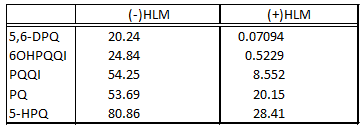 Supplementary Table 3Comparison of anti-gametocyte activity without and after CYP2D6 conversion.Supplementary Table 4Comparison of anti-gametocyte activity after CYP2D6 conversion in the presence or absence of paroxetine.Supplementary Table 5Steady-state kinetic parameters of human cytochrome NADH:P450 reductase (CPR)  for primaquine and primaquine metabolites.a  The high PQ concentration needed to reach Vmax interfered with absorbance readings, therefore estimates from Michaelis–Menten fitted equation are shown. Supplementary Table 6Comparison of anti-gametocyte activity without and after huCPR conversion.Supplementary Table 7Comparison of anti-gametocyte activity after huCPR conversion in the presence or absence of Pyruvate.Table Analyzed5-HPQ HLMPQQI HLM5,6-DPQ HLM6OHPQQI HLMPQ HLMColumn A(-)HLM(-)HLM(-)HLM(-)HLM(-)HLMvsvsvsvsvsvsColumn B(+)HLM(+)HLM(+)HLM(+)HLM(+)HLMMann Whitney testP value< 0.0001< 0.00010.0004< 0.0001< 0.0001Exact or approximate P value?ExactExactGaussian ApproxExactExactP value summary*******************Are medians signif. different? (P < 0.05)YesYesYesYesYesOne- or two-tailed P value?Two-tailedTwo-tailedTwo-tailedTwo-tailedTwo-tailedSum of ranks in column A,B126 , 45126 , 45126 , 45126 , 45126 , 45Mann-Whitney U00000Table Analyzed5-HPQ 2D6PQQI 2D65,6-DPQ 2D66OHPQQI 2D66OHPQQI 2D6PQ 2D6Column A(-)2D6(-)2D6(-)2D6(-)2D6(-)2D6(-)2D6vsvsvsvsvsvsvsColumn B(+)2D6(+)2D6(+)2D6(+)2D6(+)2D6(+)2D6Mann Whitney testP value0.00790.00790.01590.01590.01590.0079Exact or approximate P value?ExactExactExactExactExactExactP value summary*********Are medians signif. different? (P < 0.05)YesYesYesYesYesYesOne- or two-tailed P value?Two-tailedTwo-tailedTwo-tailedTwo-tailedTwo-tailedTwo-tailedSum of ranks in column A,B40 , 1540 , 1539 , 1639 , 1639 , 1640 , 15Mann-Whitney U001110Table Analyzed5-HPQ ParoxetinePQQI ParoxetinePQQI Paroxetine5,6-DPQ Paroxetine6OHPQQI ParoxetinePQ ParoxetineColumn A(+)2D6(+)2D6(+)2D6(+)2D6(+)2D6(+)2D6vsvsvsvsvsvsvsColumn B(+)2D6+Paroxetine(+)2D6+Paroxetine(+)2D6+Paroxetine(+)2D6+Paroxetine(+)2D6+Paroxetine(+)2D6+ParoxetineMann Whitney testP value0.19050.19050.41270.19050.19050.0159Exact or approximate P value?ExactExactExactExactExactExactP value summarynsnsnsnsns*Are medians signif. different? (P < 0.05)NoNoNoNoNoYesOne- or two-tailed P value?Two-tailedTwo-tailedTwo-tailedTwo-tailedTwo-tailedTwo-tailedSum of ranks in column A,B19 , 2619 , 2621 , 2419 , 2619 , 2615 , 30Mann-Whitney U446440CompoundKm (µM)Kcat (min-1)Kcat/Km (min-1µM-1)5-HPQ61.56 ± 9.6521,458±8024.019±1.254PQQI55.932±9.7761,498.5±107.07527.159±1.4695,6-DPQ19.624±1.4371,490.6±74.1176.218±2.5086OHPQQI51.397±18.931,402±204.68229.245±3.555PQa1,655.5±871.7911,574±465.6951.041±0.118Table Analyzed5-HPQ huCPRPQQI huCPR5,6-DPQ huCPR6OHPQQI huCPRColumn ANoCPRNoCPRNoCPRNoCPRvsvsvsvsvsColumn BhuCPRhuCPRhuCPRhuCPRMann Whitney testP value0.00020.00020.00020.0002Exact or approximate P value?ExactExactExactExactP value summary************Are medians signif. different? (P < 0.05)YesYesYesYesOne- or two-tailed P value?Two-tailedTwo-tailedTwo-tailedTwo-tailedSum of ranks in column A,B100 , 36100 , 36100 , 36100 , 36Mann-Whitney U0000Table Analyzed5-HPQ PyruvatePQQI Pyruvate5,6-DPQ Pyruvate6OHPQQI PyruvateColumn AhuCPRhuCPRhuCPRhuCPRvsvsvsvsvsColumn BhuCPR+PyruvatehuCPR+PyruvatehuCPR+PyruvatehuCPR+PyruvateMann Whitney testP value0.0040.0040.0040.004Exact or approximate P value?ExactExactExactExactP value summary********Are medians signif. different? (P < 0.05)YesYesYesYesOne- or two-tailed P value?Two-tailedTwo-tailedTwo-tailedTwo-tailedSum of ranks in column A,B36 , 4236 , 4236 , 4236 , 42Mann-Whitney U0000